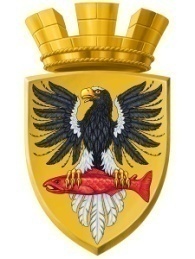 Р О С С И Й С К А Я  Ф Е Д Е Р А Ц И ЯКАМЧАТСКИЙ КРАЙП О С Т А Н О В Л Е Н И ЕАДМИНИСТРАЦИИ ЕЛИЗОВСКОГО ГОРОДСКОГО ПОСЕЛЕНИЯОт   07.05.2019 года                                                                                                              № 478-п         г.ЕлизовоО присвоении адреса жилому дому с кадастровым номером 41:05:0101060:2437 и земельному участку с кадастровым номером 41:05:0101060:1304	Руководствуясь ст. 14 Федерального закона от 06.10.2003 № 131-ФЗ «Об общих принципах организации местного самоуправления в Российской Федерации», Уставом Елизовского городского поселения, согласно Правил присвоения, изменения и аннулирования адресов, утвержденных постановлением Правительства Российской Федерации от 19.11.2014 № 1221, на основании заявления Полежаева Валерия Алексеевича, и принимая во внимание выписку из Единого государственного реестра недвижимости об основных характеристиках и зарегистрированных правах на объект недвижимости, удостоверяющую проведенную государственную регистрацию прав собственности от 28.02.2019 № 41:05:0101060:2437-41/014/2019-1ПОСТАНОВЛЯЮ:1. Присвоить адрес жилому дому с кадастровым номером 41:05:0101060:2437: Россия, Камчатский край, Елизовский муниципальный район, Елизовское городское поселение, СНТ «Индустриец», 16-ая ул., д. 10. Присвоить адрес земельному участку с кадастровым номером 41:05:0101060:1304: Россия, Камчатский край, Елизовский муниципальный район, Елизовское городское поселение, СНТ «Индустриец», 16-ая ул., 10.3. Направить настоящее постановление в Федеральную информационную адресную систему для внесения сведений установленных данным постановлением.4. Муниципальному казенному учреждению «Служба по обеспечению деятельности администрации Елизовского городского поселения» опубликовать (обнародовать) настоящее постановление в средствах массовой информации и разместить в информационно-телекоммуникационной сети «Интернет» на официальном сайте администрации Елизовского городского поселения.5. Полежаеву В.А. обратиться в Управление Федеральной службы государственной регистрации, кадастра и картографии по Камчатскому краю и в филиал федерального государственного бюджетного учреждения «Федеральная кадастровая палата Федеральной службы государственной регистрации, кадастра и картографии» по Камчатскому краю для внесения изменений уникальных характеристик объектов недвижимого имущества.6. Контроль за исполнением настоящего постановления возложить на Руководителя Управления архитектуры и градостроительства администрации Елизовского городского поселения.Глава администрации Елизовского городского поселения                                                    Д.Б. Щипицын